Introductie op het boek Nehemia. In vroegere Hebreeuwse geschriften vormden de boeken Ezra en Nehemia één gezamenlijk boek, dat samengebonden was met één boek Kronieken (1+2); en de schrijver van deze boeken is zeer waarschijnlijk Ezra geweest. De parallellen tussen het boek Ezra en het boek Nehemia komen sterk met elkaar overeen. 		Ezra						Nehemia1-2: de eerste terugkeer. 				1-2: de derde terugkeer. 3-6: herbouw van de tempel. 			3-7: herbouw van de stadsmuur. 7-8: de tweede terugkeer. 				8-10: vernieuwing van het verbond. 9-10: berouw en bekering. 			11-13: berouw en bekering. De schriftgeleerde Ezra.Joodse traditie vertelt dat Ezra leiding gaf aan een raad van 120 Joden, die de boeken van het Oude Testament verzamelden. De Talmoed noemt hem de stichter van de grote synagoge. Ezra bepaalde de volgorde van de eredienst in de synagoge, en plaatste het onderwijs vooraan en daarna pas de aanbidding (Neh.8). De vroeg-christelijke kerk nam deze volgorde over. Ezra was waarschijnlijk ook de profeet met het pseudoniem Maleachi, en daarmee was Ezra dus de schrijver van de boeken  Kronieken (1+2), Ezra, Nehemia en Maleachi. Perzische koningen in de tijd na de ballingschap.1 - Cyrus = Cyrus II, de Grote: 559-530 v.Chr, in 2Kron.36:22-23, Ezra 1:1-4, 1:7-8, 5:13-17, 6:3, Jes.44-45, Dan.1:21, 5:30, 6:28, 10:1, 11:1. 2 - Cambyses II: 530-521 v.Chr, in Dan.11:2a. 3 - Darius = Darius I, de Grote: 521-486 v.Chr, in Ezra 4:5+24, 5:6-7, 6:1, Neh.12:22, Dan.11:2, Hag.1:1, Zach.1:1. 4 - Xerxes (Ahasveros): 486-465 v.Chr, in Ezra 4:6, boek Esther, Dan.11:2b. 5 - Artaxerxes I (Longimanus): 465-424 v.Chr, Ezra 4:7-23, 7:1-28, Neh.2:1-8, 5:14, 13:8 6 - Darius II (Nothus): 424-404 v.Chr, geen teksten in de Bijbel. Voorgeschiedenis van het boek Nehemia.In 516 v.Chr. werd de herbouw van de tempel voltooid (Ezra 6:15), waarna de Joden ook een begin maakten met de herbouw van de stad Jeruzalem, inclusief de muur en de poorten. Tijdens de regering van koning Xerxes (486-465 v.Chr.) werd hiertegen een schriftelijke aanklacht ingediend (Ezra 4:6), en later tijdens de regering van koning Artaxerxes (465-424 v.Chr.) werd er nog een tweede schriftelijke aanklacht ingediend (Ezra 4:7-16). Xerxes (Ahasveros) was de man van koningin Esther, en zij heeft hem er mogelijk van weerhouden om de herbouw van de stad te verbieden. Artaxerxes was de opvolger van zijn vader Xerxes, maar hij was niet de zoon van Esther, maar haar stiefzoon; en hij verbood schriftelijk de herbouw van de stad (Ezra 4:17-22). Onmiddellijk werden de Joden gedwongen te stoppen met het werk (Ezra 4:23), en de muur met haar poorten werd weer vernield (Neh.1:3). Het was daarna wachten op toestemming om de muur te mogen herbouwen (Ezra 4:21). Ezra keerde in 458 v.Chr. terug naar Jeruzalem in opdracht van koning Artaxerxes met een brief (Ezra 7:11-26), maar hij richtte zich volledig op het herstel van de eredienst in de tempel en het moreel herstel van het volk in opdracht van de koning. Daardoor bleef de muur nog steeds verwoest liggen. Nehemia, de gouverneur van Juda.De naam Nehemia betekent “Jehovah geeft troost”; hij was landvoogd over Juda in de tijd van koning Artaxerxes (465-424 v.Chr.). Deze wordt genoemd in Neh.2:1-8, 5:14 en 13:6. Nehemia was schenker in dienst van de koning, mogelijk op verzoek van Esther, die in 479 v.Chr. koningin was geworden. Nehemia kreeg in het jaar 446 v.Chr. bezoek van zijn broer Chanani, die hem op de hoogte stelde van de situatie met betrekking tot de Joden in Juda en de muur van Jeruzalem (Neh.1:1-3). Hij zocht het aangezicht van God en bad om genade voor zijn verzoek aan de koning, want hij wilde dolgraag naar Juda gaan om orde op zaken te stellen (1:4-11). Hij diende bijna vier maanden later zijn verzoek in bij de koning, en kreeg toestemming om voor een bepaalde tijd te gaan en de stad Jeruzalem te herbouwen. De koning gaf hem ook de nodige brieven voor de gouverneurs ten westen van de Jordaan, die in Jeruzalem woonden; bovendien kreeg hij een escorte van soldaten mee (2:1-9). Hij arriveerde in het jaar 445 v.Chr, 13 jaar nadat Ezra in 458 v.Chr. in Jeruzalem was aangekomen (Ezra 8:32). Hij werd de nieuwe gouverneur van Jeruzalem voor een periode van 12 jaar (445-433 v.Chr.) om daarna terug te keren naar Artaxerxes in Babylonië (5:14, 13:6). In die 12 jaar slaagde hij erin om de muur te herstellen in 52 dagen tijd (6:15), vervolgens de stad te herbouwen en veel andere zaken op orde te brengen. Daarna keerde hij terug naar de koning, maar na verloop van tijd mocht hij weer naar Jeruzalem terugkeren (13:6-7). Het gebedsleven van Nehemia.Nehemia was een man van gebed, vaak korte schietgebedjes tussen de bedrijven. 1:4-11 zijn eerste gebed met vasten om genade voor zijn verzoek aan de koning. 2:4 zijn tweede gebed om hulp, toen koning hem vroeg wat hij wilde. 4:4-5 zijn derde gebed om hulp tegen de tegenstanders van Juda. 4:9 zijn vierde gebed om bescherming tegen aanvallen van de vijand. 5:19 zijn vijfde gebed om Gods zegen vanwege wat hij voor het volk gedaan had. 6:9 zijn zesde gebed om krachtige handen. 6:14 zijn zevende gebed om God te herinneren aan wat zijn tegenstanders deden. 13:14 zijn achtste gebed om God te herinneren aan wat hij voor tempel deed. 13:22 zijn negende gebed om Gods genade en goedheid vanwege zijn inspanning voor het houden van de sabbat. 13:29 zijn tiende gebed om God te herinneren aan de verontreiniging van het priesterschap door priesters en levieten. 13:31 zijn elfde gebed was een slotverzoek om beloning van Godswege. Hoofdthema van het boek Nehemia.Ps.51:20 Doe goed aan Sion, naar Uw welbehagen; bouw de muren van Jeruzalem. Neh.12:27-43 de inwijding van de muur van Jeruzalem.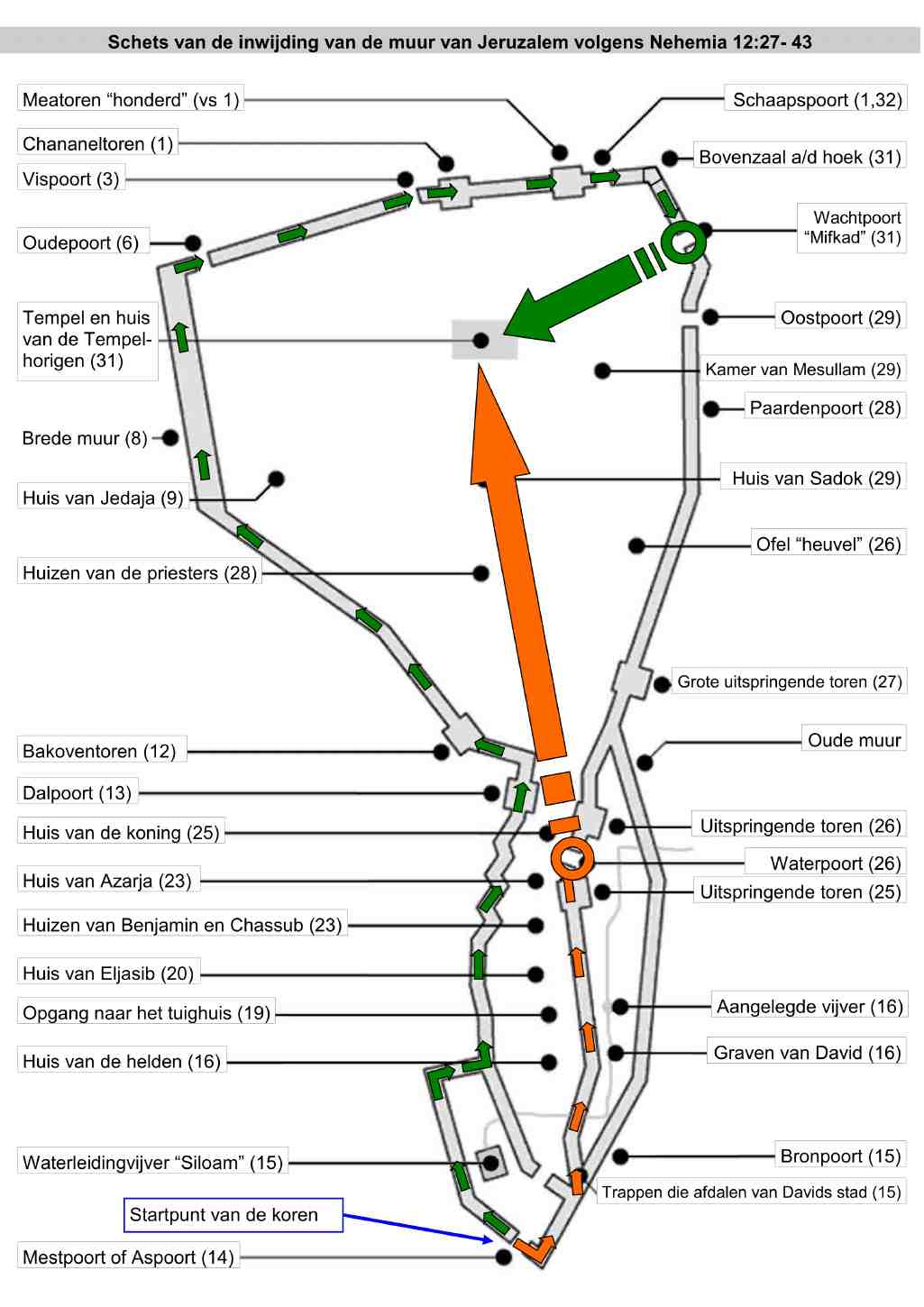 